Curriculum vitae Personal informationFirst name(s) / Surname(s)AddressesTelephoneInstant MessagingInstant MessagingDate of birthSummary of qualifications skills and work experiencesPetcha JulietteUnited Kingdom CameroonMobile: 00442064554456Mobile: 0023798170170juliet.freelancer@gmail.competchany@gmail.comjuliette@admeupdigitalacademy.comSkype : juliette.petchaLinkedIn: Petcha JulietteJune 10, 1986Translator, editor and interpreterI am a freelance translator, editor and interpreter working with various translation agencies, enterprises, schools and individuals. I'm a native from Cameroon and I speak both English and French. To date, I have completed over 1000 projects on manual courses, certificates, books, websites, documents, publication and social media both for private and public layout of over 1,000,000,000 words in 4 sections: translation (text, audio, video), proofreading, editing, copywriting and transcription. I’m presently working with many Translation agencies: One Hour Translation, Stepes, SmartCAT, Quill, Content place, Translation Work Zone, Aquila translation, Chengdu ZXZY Business Consulting Co, Protranslate, Mars translation, DB Group…etc. Many Enterprises and Organisations: UNDP-UN, Udruga-ODRAZI, Fondation Joseph the Worker-Structure Lazarienne, Admeup Digital Academy, GROWTH FOUNDATION, Professional Education Organization International (PEOI)..etc.Language pairs: French into English / English into French.Working experience: 11 years’ experience. My competencies: Translation (text, audio, video), proofreading, editing, copywriting, transcription and interpretation (consecutive).Word count: Over 1,000,000,000,000 words.My expertise’s fields: General and several fields including, automotive, contract and reports, correspondence, documents and certificates, education and manuals, engineering, fiction, Health, life sciences, marketing advertising, novels, veterinary medicine, IT and telecom and Welfare.Projects Covered:General field: Over 200,000,000 words translated, proofread, edited, interpreted and transcribed ;Education and manuals: Over 100,000,000 words translated (Biology, chemistry, Health, IT, Environmental sciences, Ecology, Marketing, eCommerce, Biotechnology, Agriculture, Livestock…etc ;Contract and reports: Over 500,000 words translated (Architecture, Engineering, Real estate, Welfare, Political, Insurance, Marketing, Translation, Religion :Correspondence: Over 350 projects covered (Fcebook statuts) ;Documents and certificates: Over 200 docs and certificated translated, proofread and edited.Books: Overs 300,000,000 words translated and proofread in various field (Novels, fiction, games, IT and telecom, Life sciences, veterinary medicine, marketing and advertising, eCommerce, Foods, Health, Engineering, Welfare…Etc.My CAT tools skills: Trados studio, Wordfast, SDLX, Adobe premiere, memoQ, pedals.Somes References:Somes Books:Executive assistant and commercial I have several years’ experience in performing various general administrative office tasks and presenting secretarial support. I worked 5 years (2012 -2017) in an Architectural office (JOSKE ARCHITECTURE). I’m working in part time with both a rental car company (GROUPE AZIZ) and a Digital marketing company. My competencies: Administrative tasks, sale, Digital marketing and communication skills. My Computer skills: Microsoft pack and Adobe Photoshop.Humanitarian (volunteering)I am also a humanitarian worker and founder member of a humanitarian Civil Society Organization.My competencies: emergency operations. I can draw up a humanitarian action plan, work in teams, monitor operations and evaluate education, and health programs amongst other.Educational and trainingPresentlyPrincipal subjects/occupational skills coveredName and type of organization providing education and trainingSince 2018Principal subjects/occupational skills coveredName and type of organization providing education and training2017Principal subjects/occupational skills coveredName and type of organization providing education and training2016Principal subjects/occupational skills coveredName and type of organization providing education and training2015Principal subjects/occupational skills coveredName and type of organization providing education and training2012Principal subjects/occupational skills coveredName and type of organization providing education and trainingSince June 2011Principal subjects/occupational skills coveredName and type of organization providing education and training2011Principal subjects/occupational skills coveredName and type of organization providing education and training2006Principal subjects/occupational skills coveredName and type of organization providing education and trainingLanguage learningChinese languageConfucius Institute Comeroon, University of Yaounde IIDigital academy and Translation officeTranslation, proofreading and transcriptionAdMeUp digital academy (www.admeupdigitalacademy.com)Sustainable development, National Adaptation Plan“Understand an analyze issues and actions of sustainable development, 2018 session” “National Adaptation Plan: Building climate resilience in Agriculture” Francophonie – IFDD (Institut de la Francophonie pour le Développement Durable) in partnership with Senghor University.UNCC: Learn, UNITAR, PNUD, FAO and supported by the Federal Ministry for the Environment, Nature Conservation? Building and Nuclear Safety (Germany). Humanitarian organizationDifferent needs - equal opportunities: Improving the effectiveness of humanitarian action for women, girls, boys and men.Inter-Agency Standing Committee (IASC), NGOGender KnowledgeI know Gender: An introduction on gender equality for UN StaffUN-WOMENBachelor degreeBiology, Biochemistry, Chemistry and AquacultureUniversity of Yaoundé I  Freelance Commercial agent Customer service and prospectingGROUPE	AZIZ (AFRIQ AZIZ), Nylon Bastos, Yaounde-Cameroon (Rental cars agency)InsuranceTechnical and commercial knowledgeSamaritan Insurance Inc.Advance levelMathematic, Life and Earth ScienceHigh School (Lycée Classique)Personal skills and competencesNativeOther(s) language(s) Self-assessmentFrenchEnglishChineseJapaneseFrench and English (British)Chinese (simplified),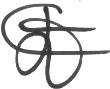                                                      Petcha JulietteNo.NameCompanyAdress1.Joseph MevognonFondation Joseph the WorkerTél. 226  70 74 74 30       227 91 29 02 32 fondationjosephtheworker@gmail.com2.Sanja KolaricOpen Society for Idea Exchange (ODRAZI),udruga_odrazi@yahoo.com3.John PetroffProfessional Education, Testing and Certification Organization Internationalpetroff@peoi.net4.Joseph KeumegneukJOSKE Architecturejoskearchi@yahoo.fr5.SOBOTAMOH Elias MANYI NGIAdmeup Digital Academy+237 677720454 elias-ngi@admeupdigitalacademy.com6.Ravi BhattTranslation WorkZoneravi.bhatt@translationworkzone.com7.LINNChengdu ZXZY Languages Technology Co.,ltdchinazxzy501@163.com8.Adam BegovicAquila translation and Localizationpm@aquilatranslation.comNo.AuthorPair languagesTitle1.MARI C.ALVAREZEnglish - FrenchALL NATURAL HOMEMADE DIY HAND SANITIZER2.Jane AlbertEnglish - FrenchBeginners Guide to HOMEMADE HAND SANITIZER RECIPES3.Owen JonesEnglish - FrenchHome Business4.Lee TangEnglish - FrenchSummary & Study Guide - The Alzheimer's Solution5.Hiddenstuff EntertainmentEnglish - FrenchBeginning Meditation: Easy Steps to Find Your Inner Peace, Reduce Stress, & Increase HappinessUnderstandingUnderstandingUnderstandingSpeakingSpeakingSpeakingWritingListeningReadingSpoken interactionSpoken interactionSpoken productionSpoken productionSpoken productionC2Proficient UserC2Proficient UserC2Proficient UserC2Proficient UserC2Proficient UserC2Proficient UserC2Proficient UserC2Proficient UserC2Proficient UserC2Proficient UserA1Basic UserA1Basic UserA1Basic UserA1Basic UserA1Basic UserA1Basic UserA1Basic UserA1Basic UserA1Basic UserA1Basic User